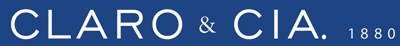 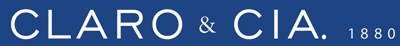 EDUCACIÓN Camila Bustos ContadorDiplomado en Planificación Tributaria, Universidad de Chile, 2020.Contador Público y Auditor, Universidad de Santiago de Chile, 2015.DETALLES DE CONTACTOTel: (56-2) 2367 3456Email: cbustos@claro.clSecretaria: Pía AhumadaÁreas de práctica destacadas: Tributario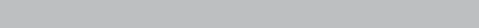 Camila ha concentrado su práctica en el área de Asesoría y Cumplimiento Tributario.Anteriormente se desempeñó como Gerente de Impuestos en Deloitte (2015-2022).Ingresó a Claro & Cia. en el año 2022.Idiomas: Español.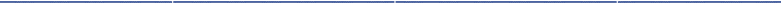 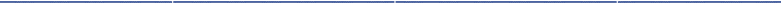 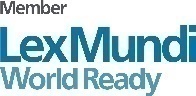                         Av. Apoquindo 3721, piso 14  Cód. Postal 7550177  Santiago-Chile  Tel. (562) 3673003   www.claro.cl